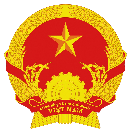 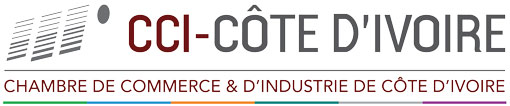 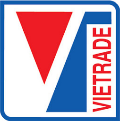 CHƯƠNG TRÌNH DỰ KIẾNHỘI THẢO TRỰC TUYẾN KẾT NỐI KINH DOANH VIỆT NAM – BỜ BIỂN NGÀ			Thời gian	: Thứ Năm, ngày 04/08/2022 (15h00 giờ Hà Nội,+7)   Hình thức     : Trực tuyến (ZOOM)			Ngôn ngữ	: Tiếng Việt, tiếng Pháp (dịch đồng thời)Đại sứ quán Việt Nam tạiVương quốc Ma-rốcPhòng Thương mại và Công nghiệp Bờ Biển NgàCục Xúc tiến thương mạiBộ Công Thương Việt NamThời gianNội dung14:30 – 15:00Mở phòng hội thảo trực tuyến và đón tiếp đại biểu15:00 – 15:10Phát biểu khai mạcBà Đặng Thị Thu Hà, Đại sứ Việt Nam tại Ma-rốc (kiêm nhiệm Bờ biển Ngà)15:10 – 15:20Phát biểu chào mừngÔng Vũ Bá Phú, Cục trưởng Cục Xúc tiến thương mại, Bộ Công Thương Việt Nam15:20 – 15:30Tổng quan thị trường Bờ Biển Ngà và giới thiệu đoàn xúc tiến thương mại của Bờ Biển Ngà sang Việt Nam.Chủ tịch Phòng Thương mại và Công nghiệp Bờ Biển Ngà15:30 – 15:40Tình hình hợp tác Kinh tế - Thương mại Việt Nam và Bờ Biển NgàVụ Thị trường Châu Á – Châu Phi, Bộ Công Thương Việt Nam15:40 – 15:50Tiềm năng xuất khẩu gạo của Việt Nam nhằm phát triển thương mại gạo giữa Việt Nam và Bờ Biển NgàCục Xuất Nhập khẩu, Bộ Công Thương Việt Nam15:50 – 16:00Tiềm năng hợp tác sản xuất, kinh doanh hạt điều giữa các doanh nghiệp Việt Nam và Bờ Biển Ngà.Hiệp hội Điều Việt Nam (Vinacas)16:10 – 16:20Đẩy mạnh hợp tác trong lĩnh vực thủy sản giữa Việt Nam và Bờ Biển NgàHiệp hội Xuất khẩu và Chế biến Thủy sản Việt Nam (Vasep)16:20 – 16:30Một số vấn đề cần lưu ý khi hợp tác kinh doanh tại thị trường Việt NamCông ty Luật VietBid16:30 – 17:00Hỏi - Đáp17 :00Kết thúc Hội thảo